Экологический мастер-класс «Будь героем! Подари вторую жизнь!» Цель: дать участникам мастер – класса представление о практическом использовании бросового материала.Задачи:формировать творческие способности детей, через изготовление поделок – игрушек из бросового материала;учить правильно утилизировать пластик;развивать мелкую моторику рук; композиционные навыки: развивать индивидуальные способности воспитанников;Воспитывать бережное отношение к планете и ее ресурсам.Содержание.С воспитанниками старшей группы был проведен мастер- класс, на котором обсуждалась правильная утилизация мусорных отходов, рациональное использование природных ресурсов. Также дети просмотрели видео ролик о разложение и утилизации мусора из различных материалов, а также опасность пластика для окружающей среды. На основе темы мастер- класса с детям было предложено побыть героями и дать вторую жизнь пластику. Были изготовлены поделки из бросового материала (пластиковые крышки и полиэтиленовые пакеты) «Барашка – неваляшка» и «Рыбы- пузырь».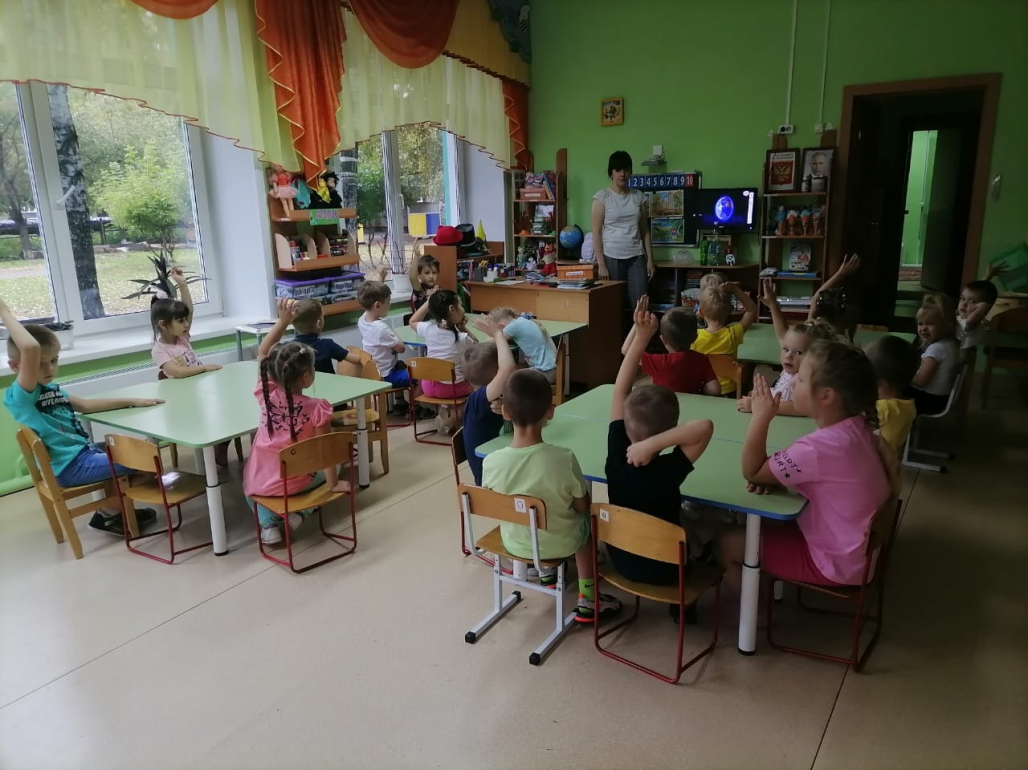 В конце занятия была организованна выставка получившихся поделок  – игрушек. 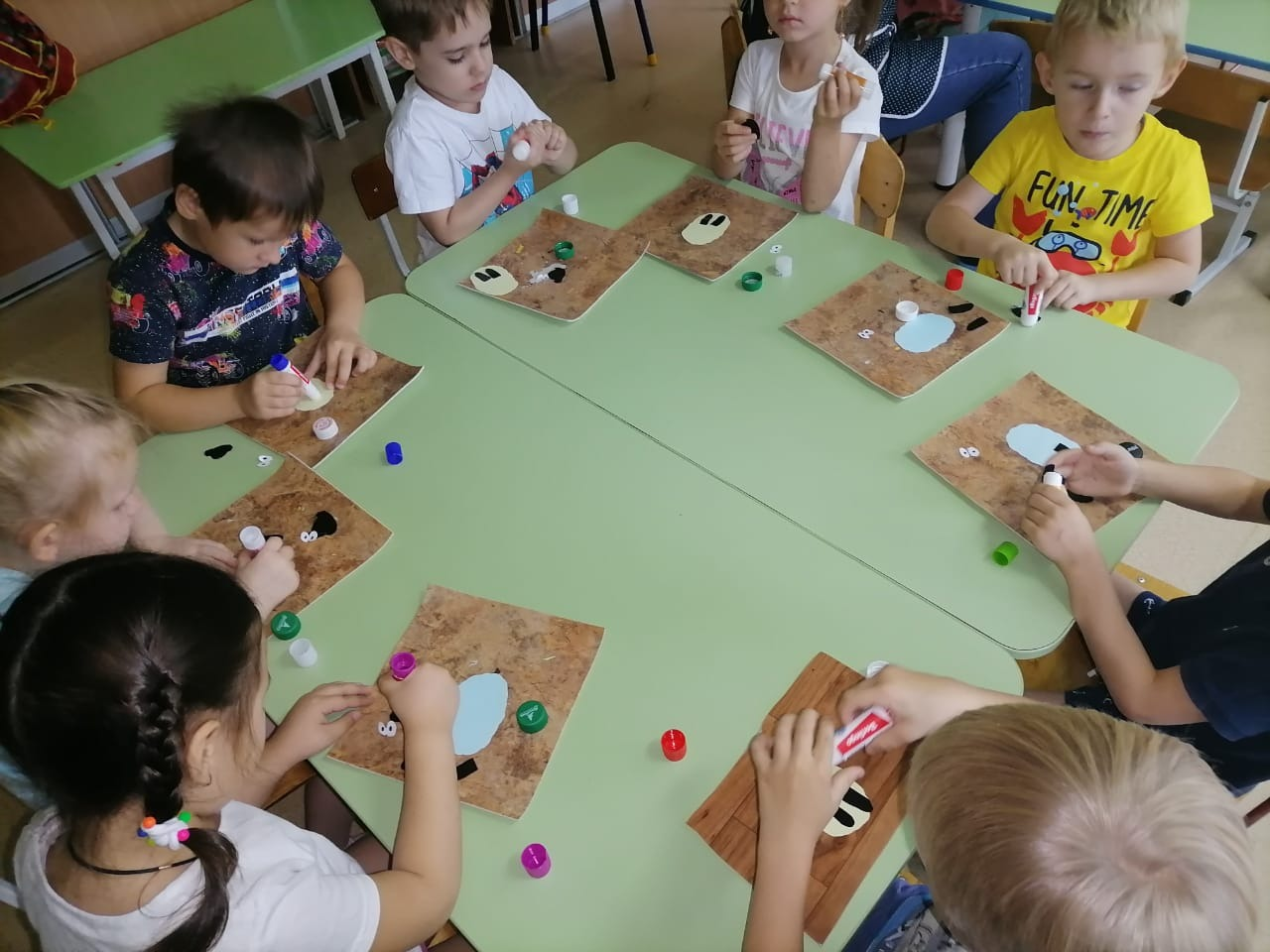 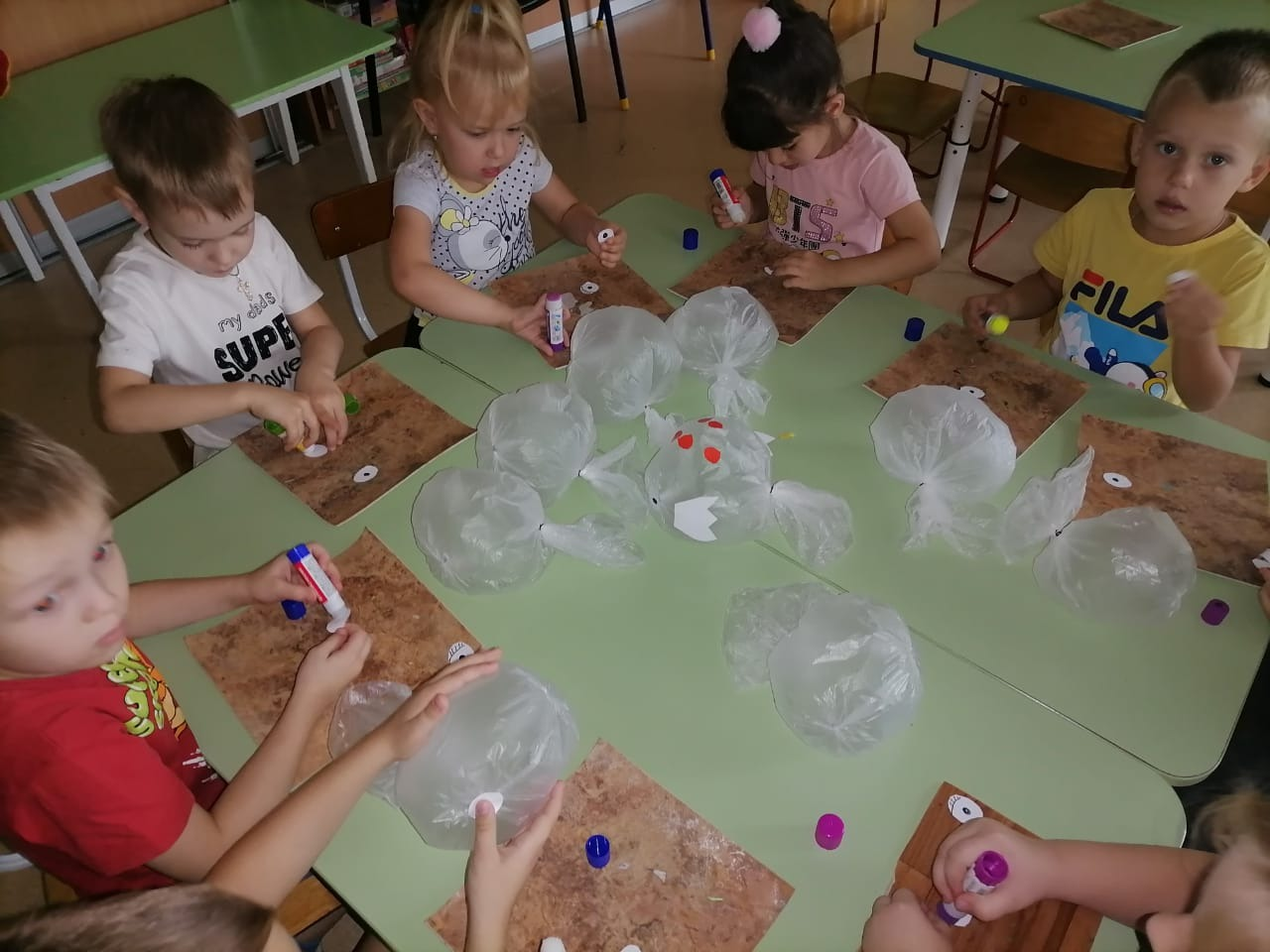 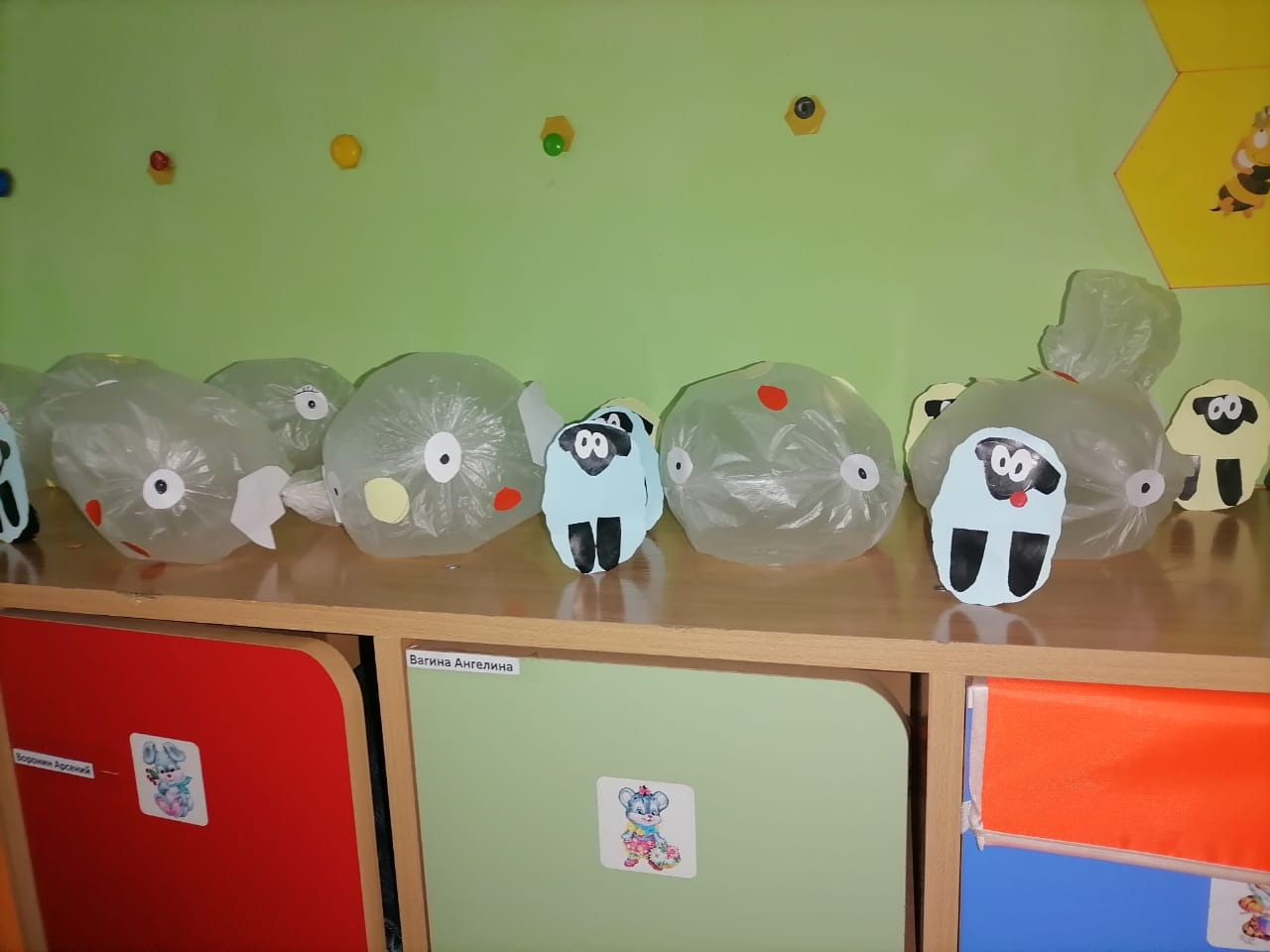 